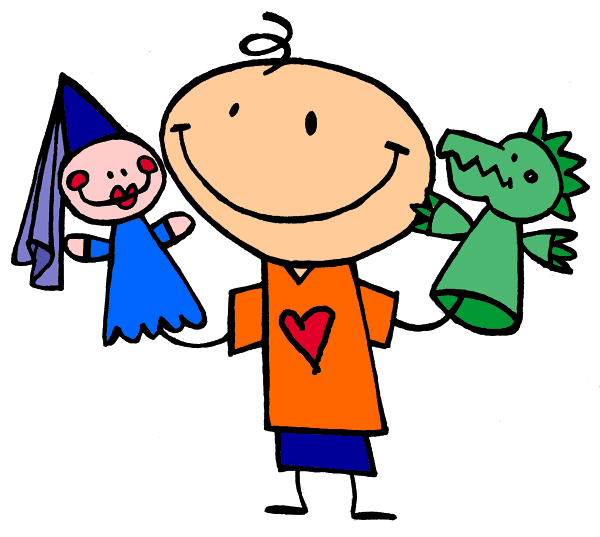 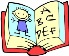 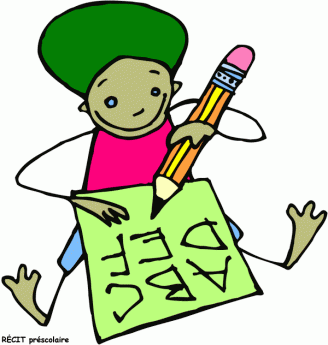 Il est important d’être présent en classe. Si votre enfant doit s’absenter pendant les épreuves de la CSDA, il faut présenter une preuve médicale à la direction de l’école.Madame Suzie et Madame FrancineAvril 2018Semaine du 16 au 20 avrilPratique en écriture et lecture : Les insectes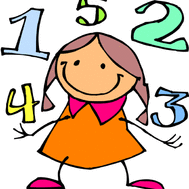 Évaluation en situation-problème.Semaine du 23 au 27 avrilRetour sur les évaluations.Semaine du 1er au 4 maiÉvaluation de la CSDA en lecture.  Évaluation de la Thématique 6. Semaine du 7 au 11 maiÉvaluation de la CSDA en écriture.Évaluation des notions vues dans opération mathématique (sept. à mai).Semaine du 14 au 18 maiÉvaluation en mathématique : situation problème 6+.Semaine du 21 au 25 mai.Évaluation en situation-problème.Semaine du 28 mai au 1er juinÉvaluation de la CSDA mathématique.Semaine du 4 au 8 juinÉvaluation en lecture. Exposé oralÉvaluation en résolution de problèmes.Semaine du 11 au 15 juinÉvaluation : Dictée d’étape.Semaine du 18 au 22 juinExposé oral 